 Перечень рекомендуемых мероприятий по улучшению условий трудаНаименование организации:  Закрытое акционерное общество «Челябинский завод технологической оснастки» (ЗАО «ЧЗТО»)  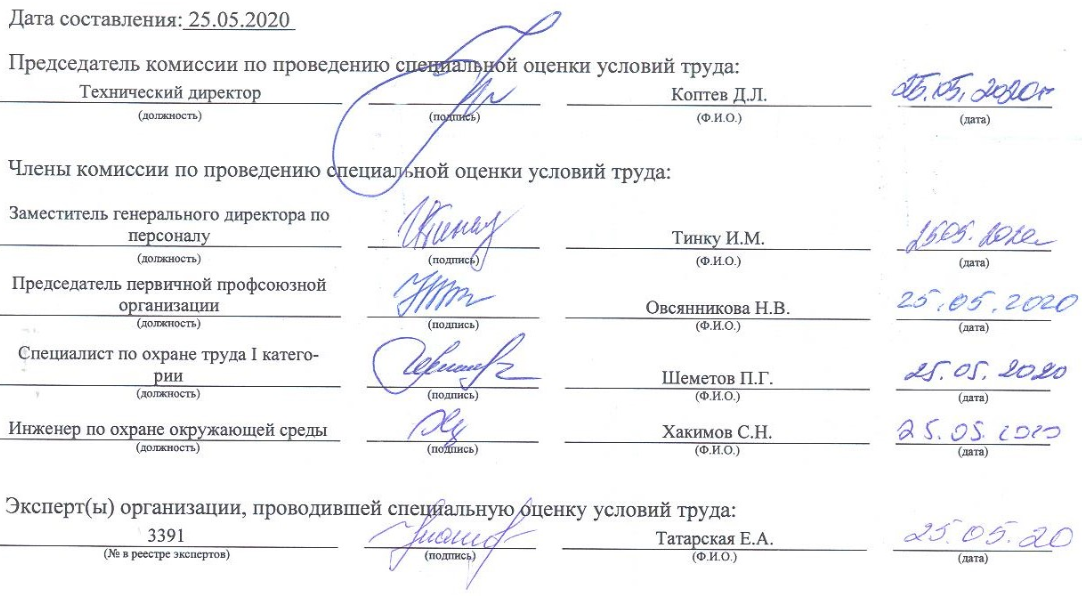 Наименование структурного подразделения, рабочего местаНаименование мероприятияЦель мероприятияСрок
выполненияСтруктурные подразделения, привлекаемые для выполненияОтметка о выполнении123456Администрация--Бухгалтерия--Коммерческий отдел--Административно-хозяйственный отдел--Инженерный центр нефтепромыслового оборудования--Отдел материально-технического снабжения--Отдел технического контроля и качества--Участок заготовительный и термообработки--7А. Контролёр ОТКХимический: Организовать рациональные режимы труда  и отдыхаУменьшение времени контакта с вредными веществами 15.07.2020 г.ОТКвыполненоУчасток механической обработки, сборки, гидроиспытаний, покраски, окончательной приёмки и упаковки045907А. Контролёр ОТКШум: Применение средств звукопоглощенияСнижение уровня  шума 15.07.2020 г.ОТКвыполненоПланово-диспетчерский отдел, цех №1Служба подготовки производства и ремонтаЦех №1045910А. Мастер механосборочного участкаШум: Применение средств звукопоглощенияСнижение уровня  шума 15.07.2020 г.Цех № 1выполнено045911А. Уборщик производственных помещений 2 разрядаШум: Применение средств звукопоглощенияСнижение уровня  шума 15.07.2020 г.Цех № 1выполненоУчасток механической обработки цеха №176568010А. Оператор станков с программным управлениемШум: Применение средств звукопоглощенияСнижение уровня  шума 15.07.2020 г.Цех № 1выполнено76568041А. Оператор станков с программным управлениемШум: Применение средств звукопоглощенияСнижение уровня  шума 15.07.2020 г.Цех № 1выполненоТяжесть: Организовать рациональные режимы труда  и отдыхаСнижение тяжести трудового процесса 15.07.2020 г.Цех № 1выполнено11А. СверловщикШум: Применение средств звукопоглощенияСнижение уровня  шума 15.07.2020 г.Цех № 1выполнено15А. СверловщикШум: Применение средств звукопоглощенияСнижение уровня  шума 15.07.2020 г.Цех № 1выполненоУчасток термообработки цеха №118А. Термист 4 разрядаХимический: Усовершенствовать систему вентиляции. Организовать рациональные режимы труда  и отдыхаСнижение концентрации вредных веществ в воздухе рабочей зоны. Уменьшение времени контакта с вредными веществами 15.07.2020 г.Цех № 1выполненоАэрозоли ПФД: Усовершенствовать систему вентиляции. Организовать рациональные режимы труда  и отдыха. Применения средств индивидуальной защиты органов дыхания.Снижение концентрации вредных веществ в воздухе рабочей зоны. Уменьшение времени контакта с вредными веществами 15.07.2020 г.Цех № 1выполненоШум: Применение средств звукопоглощенияСнижение уровня  шума 15.07.2020 г.Цех № 1выполненоМикроклимат: Организовать рациональные режимы труда  и отдыхаСнижение времени воздействия фактора 15.07.2020 г.Цех № 1выполнено045913А. Термист 5 разрядаХимический: Усовершенствовать систему вентиляции. Организовать рациональные режимы труда  и отдыхаСнижение концентрации вредных веществ в воздухе рабочей зоны. Уменьшение времени контакта с вредными веществами 15.07.2020 г.Цех № 1выполненоАэрозоли ПФД: Усовершенствовать систему вентиляции. Организовать рациональные режимы труда  и отдыха. Применения средств индивидуальной защиты органов дыхания.Снижение концентрации вредных веществ в воздухе рабочей зоны. Уменьшение времени контакта с вредными веществами 15.07.2020 г.Цех № 1выполненоШум: Применение средств звукопоглощенияСнижение уровня  шума 15.07.2020 г.Цех № 1выполненоМикроклимат: Организовать рациональные режимы труда  и отдыхаСнижение времени воздействия фактора 15.07.2020 г.Цех № 1выполнено21А. Чистильщик металла 2 разрядаШум: Применение средств звукопоглощенияСнижение уровня  шума 15.07.2020 г.Цех № 1выполнено045914А. Чистильщик металла 3 разрядаШум: Применение средств звукопоглощенияСнижение уровня  шума 15.07.2020 г.Цех № 1выполнено